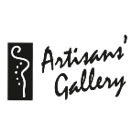 20 Bridge Street, P.O. Box 524         Waitsfield, Vermont 05673 802-496-6256www.artisansgalleryvt.comvtartisansgallery@madriver.comDear Craftsperson,Thank you for your interest in Artisans’ Gallery.  We dedicate ourselves to having quality, Vermont made work in the Gallery and are always open to considering new artists.  We hope this information and a visit to the Gallery will help you make an informed decision about presenting your work to the jury. We take work on consignment; at the percentage of 45% with the artists receiving 55%.  As a Cooperative Gallery we have nominal annual dues of $40.00.We jury new work at our monthly meeting. Please check with us for dates and times of Jury. Please fill out the application and deliver it to Artisans’ Gallery along with your work to be juried.  Bring several pieces (4-8) representative of your style, craftsmanship, and design.  Mark each piece with the retail price, keeping in mind the consignment agreement.Work may be left at the Gallery sometime in the week prior to the meeting.  Shipping is an option.  The work will be returned to you C.O.D.We will notify you within the next few days of the jury results.  Please keep in mind that the jury must consider your quality and craftsmanship as well as balance with the work of other exhibitors, display limitations and realistic pricing.Thank you,Artisans’ Gallery Partners20 Bridge Street, P.O. Box 524         Waitsfield, Vermont 05673 802-496-5279 www.artisansgalleryvt.comvtartisansgallery@madriver.comName     _______________________________ Business Name ________________________Address _________________________________________              _________________________________________Phone (day)    ___________________ (evening)_______________________E-mail address____________________website  ______________________Please describe your work including retail pricing: ________________________________________________________________________________________________________________________________________________________________________________________________________________________________________________________________________________________________________Where do you sell your work: ______________________________________________________________________________________________________________________________________________________________________________________________________________________________How long have you been working with this medium? ___________________I attest that the work submitted by me is representative of my style and workmanship.  I understand the work accepted by the jury is what will be exhibited at Artisans’ Gallery.  If I make substantial changes to my style, pricing or medium, I understand that I will need to jury again with the committee.I attest I am a legal full-time resident of VermontSignature _________________________________          date _______________